July 2014								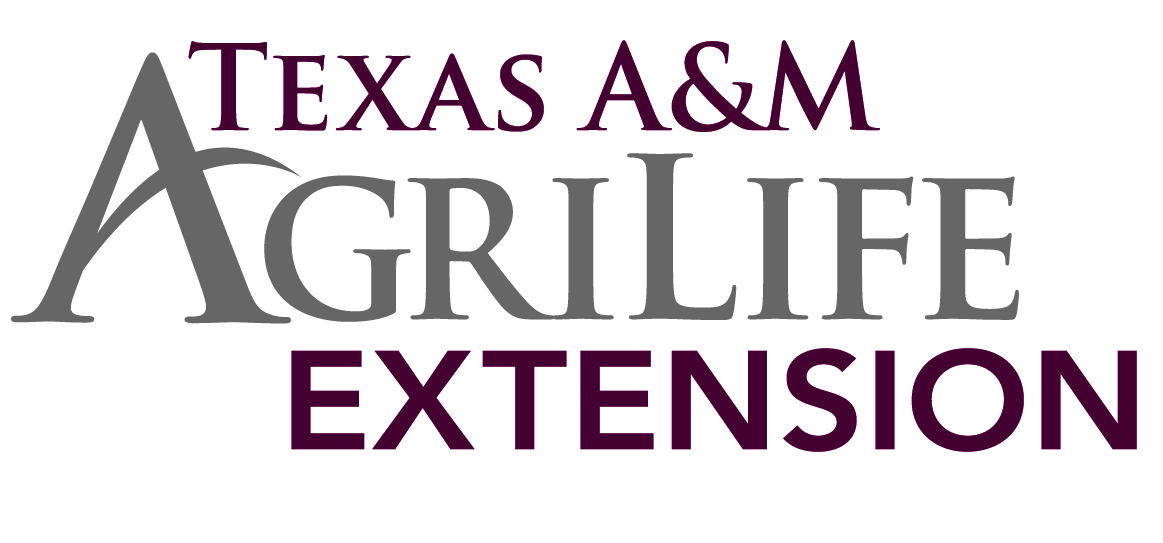 Assessment Form for Compiling Grain Sorghum Field Damage InformationThis form is in response to July 2014 field reports on stunted, discolored grain sorghum.  Please complete as best you can to assist in helping isolate possible field causes.Return the form via fax to (806) 746-4057 (Attention—Calvin Trostle) or scan and e-mail to ctrostle@ag.tamu.eduField location (county, roads, etc.)  	Current grain sorghum—Company & hybrid & approximate seeding rate:  	Was seed Concep III (or generic) safened for use with Dual/Dual Magnum or other ‘chlor’ herbicides including s-metolochlor? 	Prior crop history previous two years? 	Herbicide history prior two years:  approximate application date, chemical, rate, and application method (aerial, ground rig)? 	Is this replant grain sorghum? 	If so, what was the first crop and why did it fail (approximate date)? 	If the sorghum was replanted, what herbicides were applied to the primary crop? (approx. application date, chemical, rate)? 	What pre-plant/pre-emerge/post-emerge herbicides were applied to grain sorghum? (calendar time, approx. sorghum stage of growth, chemical, rate)? 	Is the field irrigated?  If so, how much from the beginning of the cropping season? 	How much rainfall has the field received year-to-date?  If it has rained since the sorghum was planted, about how much?  What was the time of the rain in relation to any sorghum herbicide applications?Has the field experienced prolonged wet conditions? 	Are you aware of any potential herbicide drift issues to the sorghum (if so, which possible chemical)? 	Did the sorghum emerge normally? 	When did your first notice potential reduced sorghum growth, sorghum injury, or general leaf symptoms (note in relation to heavier rainfall/irrigation if possible)? 	What stage of growth is the sorghum at now (approx. height in inches, leaf number if you know it)?What stage of growth (approx. height in inches, leaf number if you know it) did you first notice symptoms? 	Describe the possible injury symptoms in sorghum you have observed.  Include younger leaves, older leaves, color, striping, stunting, etc. 	Have any sorghum plants died? 	Does the root system look normal? 	Are the symptoms scattered across the field, or more uniform? 	Are the symptoms worse in a low area or high area of the field (if applicable)? 	Overall is the field declining, about the same, or improving over the most recent 7 to 10 days? 	What other information may you be aware of about the field or questionable plants? 	& & & A series of about four pictures is helpful ranging from up close (12” or less of symptoms) to a field shot are helpful.  E-mail to ctrostle@ag.tamu.edu, or text to (806) 777- 0247.Your name, phone, and e-mail: 	This assessment form compiled by Calvin Trostle, extension agronomist, Texas A&M AgriLife Extension, Lubbock, (806) 746-6101, ctrostle@ag.tamu.edu.  For information on weed control in grain sorghum also consult http://lubbock.tamu.edu/programs/crops/sorghum/Page 2